✎ イベント情報、助成金情報　✐・個々のイベントの開催については、主催団体に確認をお願いいたします。・市の公共施設開館状況については、下記をご覧ください。https://www.city.kodaira.tokyo.jp/kurashi/files/79890/079890/att_0000011.pdfなお、詳しくは、各施設にお問い合わせください。サロンミニコンサート1725年製のストラディバリウスの音を楽しむ会（東京フィルバイオリン奏者：黒澤誠登）≪3月≫15日(水）13:30～東村山市萩山公民館　　500円19日(日）10:30～津田公民館　　　　　　500円21日(火)13:30～鈴木公民館　　　　　　 500円25日(土)13:40～永田珈琲（コーヒー付）1000円バイオリンレッスン≪シルバー人材≫３月6日（月）・20日(月) 13:30～15:00　福祉会館学習室　1ヵ月2回（１ヶ月で3000円）３月3日(金)、23日（金）13:00～萩山公民館　　　1回500円。以上、マスクされていらしてください。【問合せ】バイオリンの音を楽しむ会☎＆fax  042-341-3457（黒澤）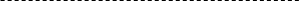 小平・ワーカーズまちの縁がわ　ちっちゃいおうち地域の子ども、高齢者、多様な人が集える場所です。手仕事カフェ、わらべうたあそびなど、どなたでも参加できる企画があります。【場所】学園東町2-4-16 ネクサスビル10１【日時】≪3月≫14日(火)11:50～13:30　おうちサロン　参加費：500円　＊12:30までにお越しください。17日(金)10:00～11:30　わらべうた遊び　参加費：300円28日(火)11:50～13:30　おうちサロン　参加費：500円＊12:30までにお越しください。20日(月)13:30～15:30　手仕事サロンは中止します。　≪4月≫11日(火)11:50～13:30　おうちサロン　どの会も参加希望の方は前もってご連絡いただけると助かります。【問合せ】☎ 090-4383-9108メール　chityaiouchi@gmail.comおだまき 春のさき織りフェア最近では、サスティナブルへの関心の高まりに、古布を使い新しい物へと生まれ変わるさき織りは注目を集めています。糸一本から始まりさまざまな工程を経て、繊細で丁寧な作業から出来上がったさき織り商品を、是非手に取っていただきたいです。定番のバックや小物以外にも、キッチン用品・アクセサリー・のれんなど新作雑貨も多数揃えました。皆様のお越しをお待ちしております。※1000円以上お買い上げのお客様に次回から使える20％引き券を全員にプレゼントいたします。【日時】3月15日（水）～18日（土）10:00～17:00【場所】おだまき工房（小平市学園東町1-23-23）【問合せ】社会福祉法人つむぎ おだまき工房　☎/fax　042-341-7107URL：https://www.odamaki-sakiori.com第229回みんなで良い映画をみる会運命を分けたザイルアカデミー賞ドキュメンタリー長編賞を受賞したケヴィン・マクドナルド監督が、ベストセラー・ノンフィクションの「死のクレバス アンデス氷壁の遭難」を完全映画化。【日時】3月18日（土）18:30～【場所】中央公民館 視聴覚室【資料代】100円【問合せ】070-3525-8033（松村）公民館の子どもたち作品展示と写真展　第一弾大沼公民館で活動している創作（絵画や工作）サークルの作品展とフラダンスサークルの写真展を開催中です。【期日】4月9日（日）まで【場所】大沼公民館　中廊下ギャラリー【問合せ】創作　090-4014-1145　（加藤）フラダンス　090-1123-3188（青木）ほっとカフェつなぐ【日時】3月21日（火）14:00～15:30【場所】小川西町公民館ホール【内容】東日本大震災　「なんじょすっぺ」仮設住宅の日常と暮しを通した詩集朗読【参加費】200円【問合せ】042-345-5874（小池）【主催】だれもが安心して暮せる小川西町を考える会　＜みらい＞「つなぐ　グループ」【協力】小平市地域包括支援センター小川ホーム小平こども劇場◆「夢みる小学校」上映会「自分のままでいいんだよ」ありのままの自分でいられる、子どもファーストな学校とは？　わくわくがとまらない希望あふれる“ミライの教育ドキュメンタリー”この映画をきっかけに一緒に子どもたちのことを考えてみませんか。【日時】3月21日(火・祝)14:30　②18:30（いずれも開場は30分前）【場所】中央公民館　2階ホール【対象】0歳～大人（要：事前申込）【参加費】大人1000円　0～18歳無料【申込み】ネット申し込み受付中（先着順）。申込用サイトURLは小平こども劇場のホームページの「夢みる小学校」の記事をご覧ください。◆舞台鑑賞「月と踊り子」バーバラ村田ある満月の晩のこと。寂しい踊り子と月が恋をして…生まれたものは？　生まれて育って恋をして、芽吹いて咲いて枯れて散りゆきまた芽吹く。生きとし生けるものたちの普遍的な営みをピアノとマイムとパペットが優しく紡ぐ音楽劇。【日時】4月1日(土)18:30開演(18:10開場)【場所】中央公民館ホール【対象】小学生4年以上【チケット代】子ども(～17歳)2300円・大人4300円　要：事前申込＊参加の際は手指消毒等の感染症対策のご協力をお願いいたします。【申込・問合せ】NPO法人小平こども劇場☎＆fax：☎ 042-347-7211メール：info@kodaira-kogeki.orgHP：https://kodaira-kogeki.org/こだいら自由遊びの会プレーパーク【日時】3月12日（日）10:00～16:00（出入り自由）【場所】きつねっぱら公園子どもキャンプ場次回の4月23日(日)は中央公園東側の雑木林を予定しているので、今シーズンの子どもキャンプ場は今回までとなります。暖かい日も増えてきましたし、よかったら遊びに来てください。お待ちしています。【参加費】一人100円カンパお願いします。（保険代を含む）【持ち物】タオル、敷物、軍手、水筒、弁当など自分が必要と思うもの。名前を書いてください。マシュマロなど自由に焼いて食べられます。※天候などによる開催の有無はホームページで確認https://kodairaplaypark.com/※検温にご協力をお願いします。【問合せ】☎ 090-1771-7431 （足立）☎ 070-6616-9959 （福本）小平子ども食堂まるちゃんカフェお弁当配布です。【日時】３月16日（木）17:00～18:00【場所】学園東個人宅【費用】300円◆要予約【連絡先】☎ 090-4413-7455（岩本）移動式子ども食堂カモミールカモミールの花言葉は"逆境で生まれる力"。新型コロナウィルスの蔓延で、戸惑いの生活を送らなければならない今、「移動式子ども食堂 カモミール」は、たくさんのパワーと心の安らぎを美味しく安全なご飯でお届けします。100～150食を予約なしで提供しております。どなたもおこし下さい。【日時】３月15日（水）17:30〜18:30【場所】提供：大沼町一丁目アパート集会室（調理：中央公民館）【費用】子どもは高校生まで無料　大人は300円＊予定数に達し次第終了。献立は当日のお楽しみ【主催】NPO法人カモミール（子ども食堂）https://www.facebook.com/chamomile.TT/メール　chamomile.2021@outlook.jp【フードドライブ】協力店：ファミリーマート（小平市）小川町店、小金井3丁目店、天神町4丁目店、たかの街道店、上水南町店、大沼町2丁目店、中宿通り店、各店舗に専用の箱が設置してあります。ご家庭で不要になった食品のご寄付をお願いします。あったか小平弁当の持ち帰りです　【日時】毎月第４土曜日　３月25日（土）、４月22日（土）12:00～13:30【場所】学園１丁目　個人宅【費用】子ども：100円、大人：300円【連絡先】☎ 090-8582-8360（あったか小平）※小中学生の学習支援も行っています。詳しくはお問合せください。※「連」222号2頁「特集」参照だれでも食堂ゆらりちいさなお子さまから、ご高齢の方まで幅広い世代の皆様にご利用いただけます。会場で食事をします。【日時】4月2日（日）１回目：11:30～　２回目：12:30～【場所】小川西町公民館 ホール【定員】各回30名まで　（60食準備しています）【費用】300円　中学生以下は無料 【献立】カツカレー※アクリル板を立てるなど感染防止に注意しています。※アレルギー対策はしていません。【連絡先】☎ 090-8567-4507（市東・しとう）だれでも食堂おがワン広場みんなが「ほっと」できる居場所を小川西町に作りたいという、地域のみんなの思いと小川ホームの協力によって立ち上げた食堂です。気軽に立ち寄ってもらって、いろんな人と触れ合える機会になればと思います。大人も子供も、ご家族、お友達お誘いあわせの上、ぜひお越しください。【日時】毎月第4日曜日3月26日（日）11:30～13:00【場所】小川ホーム駐車場（屋根あり）【料金】一食300円（高校生以下無料）　　※50食限定（お一人様２食まで）なくなり次第終了となります。【問合せ】042-347-6033　小川ホーム熟年いきいき会熟年いきいき会第２１回「絵手紙教室」【日時】3月13日（月）13:30～16:30【場所】福祉会館第3集会室（3階）【参加費】200円絵具と水差しのほか、当日描くものを持参して下さい♪みんなで唄おう♪第８７回「市民うたごえ祭り」【日時】3月14日（火）13:30～15:30【場所】福祉会館市民ホール（5階）【参加費】200円　　　　申し込み不要です特集として「津軽三味線」コーナー（30分間）があります会員限定企画「ミニさわやかサロン」【日時】3月20日（月）13:30～16:00【場所】福祉会館第2集会室（3階）【参加費】100円（会員限定）みんなで話そう「おしゃべりサロン」【日時】4月6日（木）13:30～16:00【場所】福祉会館第一集会室（3階）上記共通事項　【主催】熟年いきいき会【連絡先】☎ 042-341-8604（太田）必ずマスク着用でお願いします。発熱のある方や体調の悪い方の参加はお控えください。はじめてのパソコンサークルコロナの状況により、開催の時間や場所が変更になる場合はHPでお知らせします。ご参加の際は当日、HPをご確認の上、ご参加ください。【参加費】200円　　【定員】先着10名【申込】ご参加のお申し込みは https://kodaira-it.jp/hazimete/mail.cgi から、 お名前、メールアドレス、参加日をご連絡ください。≪３月≫14日(火)13:30～15:30中央公民館　学習室428日(火)13:30～15:30中央公民館　学習室4【主催・問合せ】小平IT推進市民グループhttps://kodaira-it.jp/hazimete■「はじめてのパソコンサークル」は４月から新しく「スマホ・パソコンお助け隊」と改称して、小平市内の各地域でデジタルの普及活動を広めていきます。令和５年度 新会員募集多摩ハイキング同好会中高年者対象の会です。若い方も大歓迎ですが、平日に実施しています。会員数179名（令和5年1月現在）44歳～92歳　女性60％　設立：平成元年年会費（4月～翌3月）4,000円　入会金不要一緒に登りませんか？主に奥多摩、秩父の山々を計画しています。一緒に飲みませんか？（コロナで自粛中）安全第一が基本です。月に５～６コース計画会員には計画書と説明会を実施開催日時は、ホームページ又はお問合せください。【問合せ】042-458-1499　（安倍）ご希望で計画書をお送りします。ホームページ　（会名で検索）http://tamahai.web.fc2.com東京都ひきこもりサポートネット東京都ひきこもりサポートネットは、東京都のひきこもりに関する相談窓口です。ひきこもりでお悩みの、ご本人やご家族、支援者からの相談を承っています。【相談方法】ひきこもりサポートネットでは「電話相談」「メール相談」「ピアオンライン相談」「訪問相談」「個別相談」の5つの方法で相談をお受けしています。ひきこもりに関することで悩んでいるご本人やご家族・ごきょうだい、ご友人などからの相談をお受けしております。一人ひとりの状態・状況に応じて、きめ細かに支援いたします。相談員と一緒に、様々な問題の解決方法を考えていきましょう。相談は専門の教育を受けた相談員が対応しますが、病名の診断や治療方法の提示など、医療行為にあたるご相談など、対応できない相談もあります。利用料金は無料です。 ただし、ご利用に伴う通信費などは相談者の負担となります。https://hikikomori-tokyo.jp/index.php特定非営利活動法人ハンズオン！埼玉西川正新刊出版記念対談「まちにあそびが生まれる時〜“地域共生社会”と“あそび”〜」【日時】3月30日（木）20:00～22:00【場所】オンライン【対象】・〝あそび〟を大切にしながらまちづくりや地域の活動に関わっている方・「地域共生社会」なんていう言葉はほぼ聞いたことがないけれど、実はどっぷりかかわっていると推定される方（＝地域のことにいろいろ関わってしまっているあなた）・「地域共生社会づくり」に仕事やボランティアなどでかかわっているが、実は、しっくり来ていないなあ、という方【申込み締切】3月29日（水）【申込み方法】下記Peatixからお申し込みください。https://peatix.com/event/3516671『あそびの生まれる時〜お客様時代の地域活動コーディネーション』(ころから刊)ぜひご購入の上、ご参加ください。https://hands-on-s.org/2023/02/22/asobi_toki/この情報に関するお問い合わせ☎ 048-792-0897https://hands-on-s.org/contact/公益財団法人　日本生命財団2023年度 ニッセイ財団高齢社会助成「地域福祉チャレンジ活動助成」公募開始のご案内地域包括ケアシステムの展開、そして深化(高齢者を中心に全世代支援・交流を志向)につながる活動へチャレンジするための助成を行います。次の２つの要件を満たしている団体（法人格の有無は問いません）活動実績のある助成テーマにチャレンジする意欲がある団体他の団体・機関、住民組織等と協働で活動する団体【助成金】最大400万円（１年最大200万円）【申込み締切】5月31日（水） 消印有効【応募方法】本財団所定の申請書に記入の上、作成した申請書の原本１部（片面印刷）コピー２部（両面印刷）を添付して本財団宛郵送にてご応募ください。申請書ダウンロード：http://www.nihonseimei-zaidan.or.jp/kourei/02.html〒541-0042 大阪市中央区今橋３丁目１番７号　日本生命今橋ビル４階　日本生命財団高齢社会助成事務局【助成期間】10月から2年【助成内容】活動の円滑な推進に資する費目【助成予定団体数】3団体程度詳しくは、http://www.nihonseimei-zaidan.or.jp/kourei/02.htmlこの情報に関するお問い合わせ〒541-0042 大阪市中央区今橋3丁目1番7号　日本生命今橋ビル4階日本生命財団　高齢社会助成事務局☎06-6204-4013(10-17時)メールアドレスkourei-fukusi@nihonseimei-zaidan.or.jp公益財団法人　草の根事業育成財団2023年草の根育成助成【助成対象事業】東京都内で行われる事業【助成額】1事業あたり100万円上限【申込締切】6月13日（火） 消印有効【申請方法】当財団のホームページからダウンロード【問合せ】公益財団法人　草の根事業育成財団　事務局〒182-0024　東京都調布市布田1-15-9-403☎042-427-4278（平日10:00～16:00）FAX：042-449-6942メール：info@kusanoneikusei.netホームページhttp://www.kusanoneikusei.net/詳しくはhttp://www.kusanoneikusei.net/独立行政法人 国立青少年教育振興機構令和５年度子どもゆめ基金助成活動2次募集5月1日（月）～6月27日（火）17時締切助成活動の募集説明会を開催いたしますので、詳しくは、国立青少年教育振興機構のホームページを御覧ください。https://www.niye.go.jp/info/yukutoshi.htmlこの情報に関するお問い合わせ独立行政法人 国立青少年教育振興機構〒151-0052 東京都渋谷区代々木神園町3番1号子どもゆめ基金部助成課　担当:大場、安達、山本☎03-6407-7692・7693FAX:03-6407-7720メール　yume@niye.go.jp